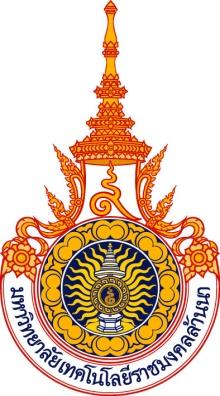 รายงานผลการดำเนินงาน ระดับหลักสูตร (มคอ.7)(สำหรับหลักสูตรที่ปรับปรุงตามเกณฑ์ฯ 58)หลักสูตร................................................................................สาขาวิชา.................................................................คณะ..........................................................มหาวิทยาลัยเทคโนโลยีราชมงคลล้านนาประจำปีการศึกษา 2560(29 พฤษภาคม 2560 - 7 พฤษภาคม 2561)